Istituto Istruzione Superiore “Sansi – Leonardi - Volta”Piazza Carducci, 1 – 06049 Spoleto (PG)Tel. 0743 22 35 05 – Fax 0743 22  53 18e-mail: pgis026007@istruzione.itsito web: www.liceospoleto.gov.itProt. n.	9855/b9							Spoleto, 23 ottobre 2018AL MIURDirezione Generale per lo Studente, l’Integrazione, la Partecipazione  e la Comunicazione V.le Trastevere 76/A 00153 ROMA dgstudente.direttoregenerale@istruzione.it;Al Direttore Generaledell'USR dell'Umbriadirezione-umbria@istruzione.itAl Prof. Fabrizio ScrivanoDip.to di Lettere – Lingue, Letterature e Civiltà Antiche e ModerneUniversità di PerugiaFabrizio.scrivano@unipg.itOggetto: Certamen Pontanianum X EdizioneContestualmente ad una più estesa azione progettuale mirante ad evidenziare la portata storica e letteraria dell'umanista Giovanni Gioviano Pontano, l'Istituto d'Istruzione Superiore “Sansi Leonardi Volta”, con il patrocinio del Comune di Spoleto e del Comune di Cerreto di Spoleto e in collaborazione con il Dipartimento di Lettere – Lingue, Letterature e Civiltà antiche e moderne dell'Università degli Studi di Perugia, bandisce la X Edizione del Certamen Pontanianum.Il Certamen intende in primo luogo incentivare la conoscenza, lo studio e l'approfondimento delle opere dell'esimio Poeta, ma soprattutto intende costituirsi come luogo privilegiato di riflessione, d'incontro e di stimolo volto a riflettere sui valori (linguistici, artistici, etici, filosofici) della civiltà classica, còlta attraverso lo specchio di un Autore attualmente considerato “di nicchia” ma che, proprio per la sua capacità di confrontarsi e rielaborare valori classici, può con forza, vivacità ed eleganza parlare alle giovani generazioni.La competizione, riservata agli Alunni frequentanti il Secondo biennio dei Licei Classici, Scienze Umane e Scientifici Statali dell’Umbria e del Lazio, consiste in una prova così articolata:traduzione di un passo pontaniano (tratto da un’opera o da un genere che sarà esplicitata di anno in anno nello specifico Avviso); analisi guidata del passo, relativamente a:aspetti morfo-sintattici (livello di conoscenza richiesto: sintassi del caso e sintassi del periodo);aspetti metrici (conoscenze richieste: esametro, distico elegiaco, trimetro giambico);aspetti stilistici (conoscenze richieste: le principali figure retoriche);aspetti relativi ai valori della classicità richiamati nel passo (conoscenze richieste: la produzione letteraria latina dall’età repubblicana all’età augustea).La specifica articolazione della prova intende consentire alla più ampia platea di Studenti di poter agevolmente affrontare un Autore complesso che, nei programmi attuali, occupa una posizione “di nicchia”; ciò al fine di diffondere la conoscenza dell’opera pontaniana e per vivificare lo studio della lingua e della civiltà latina classica.La prova si svolgerà nella primavera di ogni anno (v. Regolamento annuale) presso il Salone d'onore del Liceo Classico di Spoleto alla presenza della preposta Commissione giudicatrice.La Premiazione avrà luogo a Cerreto di Spoleto, nel mese di maggio, in concomitanza con il genetliaco del Pontano.Si specifica che per i partecipanti da fuori città/regione sarà organizzato un momento convivale al termine della prova e organizzata una visita guidata a Spoleto realizzata dagli Studenti “Guide del territorio”.Al fine di favorire la più ampia partecipazione all'iniziativa in oggetto e di reperire più dettagliate informazioni sulle modalità di svolgimento della gara e sulle condizioni di partecipazione, si trasmettono il Bando e la Scheda d'iscrizione allegata e si chiede allo Spett.le USR per l’Umbria di poter supportare la diffusione del Certamen Pontanianum presso le scuole dell’Umbria e presso l’USR per il Lazio perché possa a sua volta sostenere la conoscenza del concorso presso le scuole della regione.Cordiali salutiIl Dirigente ScolasticoProf.ssa Roberta GalassiFirma autografa sostituta a mezzo stampa ex art. 3 del D.Lgs 39/93Certamen PontanianumX EdizioneLiceo Classico di Spoleto, 19 aprile 2018Scadenza  iscrizione: 10 marzo 2018REGOLAMENTOArticolo 1 - IndizioneL'Istituto d'Istruzione Superiore “Sansi Leonardi Volta” di Spoleto, con il patrocinio del Comune di Spoleto e del Comune di Cerreto di Spoleto e in collaborazione con il Dipartimento di Lettere - Lingue, Letterature e Civiltà antiche e moderne dell'Università degli Studi di Perugia, promulga il presente Bando, riservato agli Studenti dei Licei Classici, Scientifici e Scienze Umane  iscritti al terzo e al quarto anno di corso e che abbiano conseguito, nello scrutinio finale dell'anno scolastico precedente, una valutazione pari o superiore a 8/10 in latino.Articolo 2 – Oggetto e gestione della provaLa prova consiste in:traduzione di un passo pontaniano tratto da: Eclogaeanalisi guidata del passo, relativamente a:aspetti morfo-sintattici (livello di conoscenza richiesto: sintassi del caso e sintassi del periodo);aspetti metrici (conoscenze richieste: esametro e distico elegiaco);aspetti stilistici (conoscenze richieste: le principali figure retoriche);aspetti relativi ai valori della classicità richiamati nel passo (conoscenze richieste: la produzione letteraria latina dall’età repubblicana all’età augustea, con particolare riferimento all’opera di Virgilio).Articolo 3 – Svolgimento della provaLa gara inizierà alle ore 9:30 del giorno della prova (v. sotto) ed avrà una durata di 4 ore; si terrà presso il Salone d’Onore della sede principale di Piazza Carducci,  - Spoleto (PG).Per consentire il corretto svolgimento del Certamen, gli Studenti si presenteranno presso il Salone d'onore del Liceo Classico, in Piazza Carducci 1, Spoleto, con almeno venti minuti d'anticipo rispetto all'ora d'inizio, muniti di dizionario e di un documento di riconoscimento.Al fine di garantire la massima trasparenza e l'imparzialità del giudizio, a ciascun candidato verranno consegnate due buste, in cui egli dovrà inserire separatamente le proprie generalità e il saggio di traduzione anonimo privo di segni di riconoscimento.Non essendo ammesso l'uso di dispositivi elettronici durante la prova, eventuali telefoni cellulari, tablet e pc verranno consegnati ai membri della Commissione giudicatrice, che li collocheranno a vista in apposito spazio.Una volta ultimata la prova individuale, i partecipanti potranno congedarsi dal luogo di gara per fare ritorno alle proprie sedi.Articolo 4 - PartecipantiCiascun Liceo potrà aderire con un numero massimo di tre studenti, inviando per ogni nominativo la Scheda d'iscrizione allegata, da inviarsi entro il termine perentorio del 10 marzo 2018 all'indirizzo e-mail pgis026007@istruzione.it.Per l’Istituto promotore la partecipazione è incrementata a max 9 Studenti, max 3 per indirizzo. Il numero max di Studenti per indirizzo piò essere soggetto a compensazioni in caso di mancato raggiungimento della quota per indirizzo.Articolo 5 – Commissione gudicatriceLa Commissione giudicatrice è formata da 6 membri nominati dal Dirigente Scolastico dell’IIS “Sansi Leonardi Volta” di Spoleto, che ne è il Presidente. La Commissione stabilisce i criteri di valutazione egli elaborati e organizza i propri lavori. Nessun compenso è dovuto per la partecipazione ai lavori della CommissioneArticolo 6 – Graduatoria finaleL'esito del Certamen confluirà in una graduatoria che sarà comunicata direttamente all'indirizzo e-mail delle rispettive Scuole, le quali vorranno veicolare l'informazione agli Studenti interessati.La cerimonia di Premiazione avverrà a Cerreto di Spoleto nel mese di maggio in data da comunicare, contestualmente al riconoscimento dei vincitori del gemello “Premio Pontano”,  organizzato dal Comune di Cerreto con le sezioni della saggistica e delle arti visive.Tutti i partecipanti al Certamen sono invitati alla cerimonia di Premiazione.Articolo 7 - PremiPer gli Studenti vincitori  sono previsti premi in denaro della seguente consistenza:- Primo classificato: 250 euro- Secondo classificato: 150 euro- Terzo classificato: 100 euroTutti i partecipanti riceveranno un attestato di partecipazione.Articolo 8 – Giudizio della CommissioneIl giudizio della giuria è insindacabile.La commissione si riserva di attribuire menzioni e premi speciali agli Studenti ritenuti  particolarmente meritevoli che non si siano classificati entro i primi tre posti.Spoleto, 23 ottobre 2017						Il Dirigente Scolastico									F.to Prof.ssa Roberta Galassi								Firma autografa sostituta a mezzo stampaex art. 3 del D.Lgs 39/93SCHEDA DI PARTECIPAZIONEALLA X EDIZIONE DEL CERTAMEN PONTANIANUM(da compilarsi a cura della Scuola di appartenenza)Denominazione Scuola _____________________________________________________________Indirizzo _________________________________ Città _____________________ Provincia _____Telefono ________________________ Fax ___________________ E mail ___________________Si richiede la partecipazione al Certamen Pontanianum di Spoleto dello StudenteCognome e nome _______________________ Data di nascita______________________________Classe e sezione _________ E mail ___________________________ Valutazione riportata in latino nello scrutinio finale dell'anno scolastico precedente __________ .Firma dello studente __________________________(da compilarsi a cura del genitore dello Studente)Io sottoscritto/a ________________________ genitore dell'Alunno/a ________________________ autorizzo, ai sensi della Legge n. 196/2003, l'utilizzo di dati, immagini e testi inerenti mio/a figlio/a ai soli fini della manifestazione.Firma del genitore __________________________Responsabilità e spese di trasporto si intendono a carico dei partecipantiData __________________			   Il Dirigente scolastico _________________________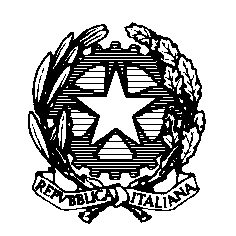 